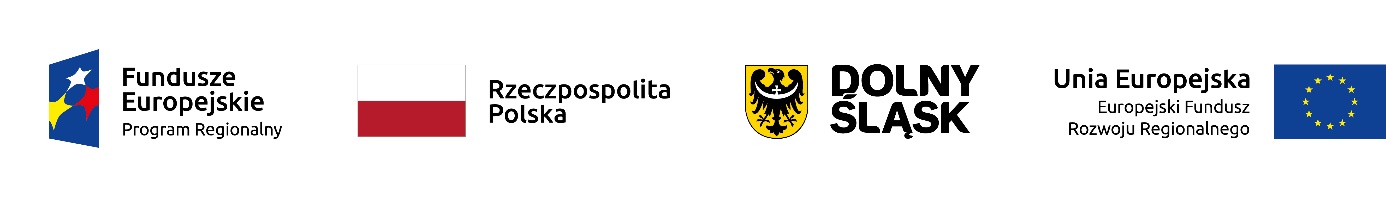 Zestawienie robót budowlanych objętych realizacją danego postępowania wraz  z włączeniami prac nie realizowanych                      w przedmiotowym zamówieniu oraz wytyczne dla Wykonawcy realizacji inwestycjiSzczegółowe warunki realizacji przedmiotu zamówienia określają dostępne dla Wykonawcy na etapie postępowania przetargowego następujące dokumenty:Decyzja 933/17 z dnia 27.02.2017r.  pozwolenie na budowęProjekt budowlany stanowiący załącznik do decyzji nr 933/17 z dnia 27.02.2018r.Decyzja zmieniająca nr 16/2019 z dnia 08.01.2019r.  (zmiana decyzji nr 153/2017) MKZDecyzja zmieniająca nr 2891/2018 z dnia 27.12.2018r. (zmiana decyzji nr 429/2017) DWKZProjekt wykonawczy zagospodarowanie terenu (architektura)Projekt wykonawczy konstrukcjiProjekt wykonawczy przyłącze kanalizacji deszczowej (branża sanitarna)Projekt wykonawczy instalacje elektryczneProjekt wykonawczy szaty roślinnejSpecyfikacja techniczna wykonania i odbioru robót – branża budowalnaSpecyfikacja techniczna wykonania i odbioru robót - przyłącze kanalizacji deszczowej (branża sanitarna)Specyfikacja techniczna wykonania i odbioru robót – roboty elektryczneSpecyfikacja techniczna wykonania i odbioru robót – szata roślinnaInwentaryzacja dendrologicznaOpinia geotechniczna Przedmiary robót  UWAGA: Przedmiary robót stanowią tylko dokument pomocniczy i w związku                    z tym nie stanowią ostatecznej podstawy do wyceny przedmiotu zamówienia. Zamawiający przedstawia je tylko poglądowo.Podręcznik wnioskodawcy i beneficjenta programów polityki spójności 2014-2020                              w zakresie  informacji i promocji – dot. „tablicy informacyjnej" /pamiątkowej/Wytyczne w zakresie realizacji przedmiotu zamówieniaHarmonogram rzeczowo – finansowy zagospodarowania podwórza (wzór)Harmonogram rzeczowy pielęgnacji zieleni w okresie gwarancji (wzór)Projekt umowySIWZ. 2.  Dokumentacja projektowa opisująca przedmiot zamówienia obejmuje wszystkie roboty niezbędne do wykonania zagospodarowania wnętrza podwórzowego w zakresie – m.in.             - przebudowie nawierzchni dróg wewnętrznych, placów i chodników:- przebudowie miejsca składowania odpadów- przebudowie instalacji zewnętrznej odwodnienia terenu- budowie instalacji zewnętrznej oświetlenia terenu- budowie elementów małej architektury, tj. murki rabat, podpory pod pnącza, ogrodzenia, schody itp.- montażu elementów wyposażenia terenu, tj. ławek, koszy itp. - wykonaniu nasadzeń zieleni, wycinki drzew oraz pielęgnacji zieleni w okresie 3 lat- wykonaniu dostawy i montażu tablicy informacyjne/pamiątkowej - nadzór archeologicznych nad realizacją przedmiotu zamówienia.Zakres przedmiotowy opracowania:W ramach inwestycji obejmującej zagospodarowanie terenu projektem objęto m.in.:- prace przygotowawcze (rozbiórkowe wraz z wywozem i utylizacją ziemi oraz gruzu)- ukształtowanie terenu i wykonanie nawierzchni- zieleń i jej pielęgnacja- uzbrojenie terenu w instalację kanalizacji deszczowej i elektrycznej- oświetlenia terenu- wykonanie częściowo podziemnych pojemników na odpadki segregowane- wykonanie schodów wejściowych do budynków-  wykonanie murków rabat zieleni oraz murków zejść do piwnic budynków- wykonanie strefy rekreacyjnej z ogrodzeniem-  wykonanie konstrukcji podporowej pod pnącza na ścianach budynków- montaż elementów wyposażenia terenu- dostawę oraz montaż tablicy informacyjno-pamiątkowej- nadzór archeologicznych nad realizacją przedmiotu zamówienia.Zamawiający informuje, iż należy wykonać niektóre roboty budowlane zgodnie                            z poniższym opisem:Wykonawca ma wykonać zgodnie z przedmiarem robót 6 szt. zbiorników półpodziemnych zgodnie  z projektem budowlanym (w projekcie wykonawczym są tylko 4 szt.). Wykonawca zgodnie z opisem przedmiaru robót  poz. 32 (Zagospodarowanie wnętrza podwórzowego) ma wykonać uzupełnienie wolnych przestrzeni kostki ziemią urodzajną wraz z zasianie trawy. Wykonawca zgodnie z przedmiarem robót poz. 49 (Zagospodarowanie wnętrza podwórzowego ma wykonać malowanie fragmentu palisady betonowej farbą tablicową                      o powierzchni 5 m2 (miejsce wskazane w ramach nadzoru inwestorskiego). Wykonawca ma wykonać zgodnie z projektem wykonawczym i przedmiarem robót komplet konstrukcji wsporczych o symbolu SZ3, SZ4. Wyłączenia z realizacji dla danego postępowania:UWAGA: z realizacji w przedmioty postepowaniu wyłączeniu podlega: Wykonanie konstrukcji  wsporczej pod pnącza o symbolu SZ2 Wykonanie zadaszonego parkingu dla rowerów. Powyższych prac Wykonawca nie wycenia i nie realizuje dla danego postępowania.